International gifts & crafts show application 2020                            Boulder Station Hotel & Casino, 4111 Boulder hwy, Las Vegas, NV 89121                           2 Day Show Application: Dates of Show: ____________ 2020: Show Hours: Sat: 10a-8p, Sun: 10a-7pContact informationVendor INFORMATIOn      Booth Fees:                                                           Liability Release:SIGNATURESContact Dave: (714) 206-1054Email: craftsshowsbyglobalfashions@yahoo.com                           Website: www.igcshows.com Mail signed contract/payment to: Global Fashions                        10300 W. Charleston Blvd. Suite #13-45, Las Vegas, NV 89135Vendor Name: Company Name: Primary business address:Contact Person:Tel:Fax: Cell: Email: 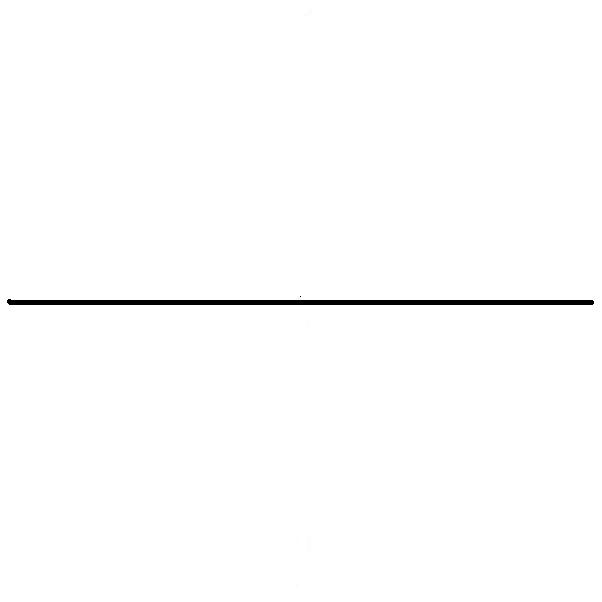 Products to be sold:(Please Be Specific)                     No food or beverage sales/flame allowed. Booth Fees: (1) $285 per space for this 2 days show. Full payment is due to confirm space. 8’X10’ approx. size. (2) 2-3 covered tables 6ft ea. & 2 chairs will be provided. (3) $185 per space for (1) table special 8’X6’approx. No extra selling tables/racks are allowed.                                      Number of spaces needed:______                                                3 tables:                                             ______                                                1 table:                                                   ______Liability Release:In consideration of the acceptance of the right to participate in this event, I hereby release and discharge Global Fashions, LLC., Boulder Station Hotel & Casino, any officers, employees, agents or affiliates for all known or unknown damages, injuries, judgments, loss/theft, or claims for any cause suffered by me personally, as well as anyone under my direct control or direction. This includes visitors/customers. Vendors to have current in force insurance policy to cover any/all issues. No private security provided from setup to breakdown of booths. Global Fashions & the Hotel will not be responsible for anything lost or stolen. Setup must be completed by show opening. Vendor must remain open for business with an adult representative at show space always until show closing. Vendor fee paid is for the space rental only. There is no indication/statement or related as to volume of sales that the vendor makes at this show. It is the sole responsibility of subject vendor regarding their sales activity/volume. Booth & aisles must be kept clean throughout the show. When leaving the show area, it must be clean of all trash & returned to same condition as received by Vendor. Nothing to be fastened to walls, property, provided tables or related. All municipal, state, local, federal, requirements regarding sales will be the sole responsibility of the subject vendor. This includes licenses, permits, electrical, fire ordinances, collecting & payment of all sales taxes to the proper authority by subject vendor. Please keep the show family friendly. No early teardowns permitted. There will be no refunds or credit of show fees, unless show is cancelled by Global Fashions.I have read & fully understood each prevision of this application & will adhere to them.Signature:Signature:Print Name:                                                                                         Date:Print Name:                                                                                         Date: